CALL FOR NOMINATION OF PARTICIPANTS FOR 2022 ANUPA JUNIOR PROFESSIONAL ADMINISTRATIVE OFFICERS’ TRAINING WORKSHOP (FOR BRANCHES SPONSORING IN BULK)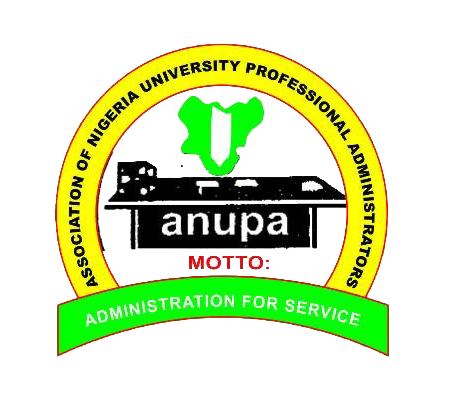 NAME OF UNIVERSITY: ------------------------------------------------------------------------------------------------------Name of Branch Chairman ----------------------------- Signature of Branch Chairman --------------------------Name of Branch Secretary ----------------------------Signature of Branch Secretary-----------------------------Registration Fee: a. Physical Participation – N25 b. Virtual Participation – N15, 000.00Kindly pay to ANUPA National Bank Account with the details as follows:  ZENITH BANK 1011329850 Please the Branch Chairman/Executive should attach evidence of Bulk payment done for us to process the names of nominees/ attendees as required.Please forward the Proforma after filling it to: Akin Adeniji, the NTO, through WhatsApp No: 08085939323 or E-mail address: akinadeniji2022@gmail.com S/NFULL NAME (WITH SURNAME FIRST)CADRE/ STATUSAMOUNT PAIDMODE OF ATTENDANCE(PHYSICAL/VIRTUAL)PHONE CONTACT(s)E-MAIL ADDRESS (es)